Semperklauseln*** Ist es wirklich sinnvoll eine 81er Matrix auszulegen? ***Wurscht wir haben es gemacht!*** Ist es wirklich nötig eine weitere Geoart auf die Karte zu zeichnen? ***Wurscht wir haben es gemacht!*** Rätsel sind einfallslos War es wirklich nötig so viele zu machen? ***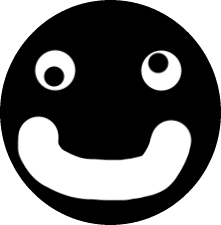 Wurscht wir haben es gemacht! *** Ein ähnliches Rätsel gibt es schon ***Wird es immer irgendwo schon geben und ratet mal.Wurscht wir haben es gemacht!